KLASA 4B (9.06)Temat: „Warunki życia na lądzie”. Kochani. Przeczytajcie temat w podręczniku albo ebooku. Zachęcam Was do obejrzenia prezentacji na YouTubie. https://www.youtube.com/watch?v=twtmYN6uflcDo zeszytu wpiszcie temat i notatkę.Życie na lądzie jest bardziej zróżnicowane niż w środowisku wodnym.Na lądzie jest ograniczony dostęp do wody, stale zmienia się temperatura, wieje wiatr, jest dużo światła i tlenu.Wysyłam Wam odpowiedzi do wszystkich zadań z tego tematu. Tylko je przepiszcie. Tak jakbyśmy je zrobili razem na lekcji. 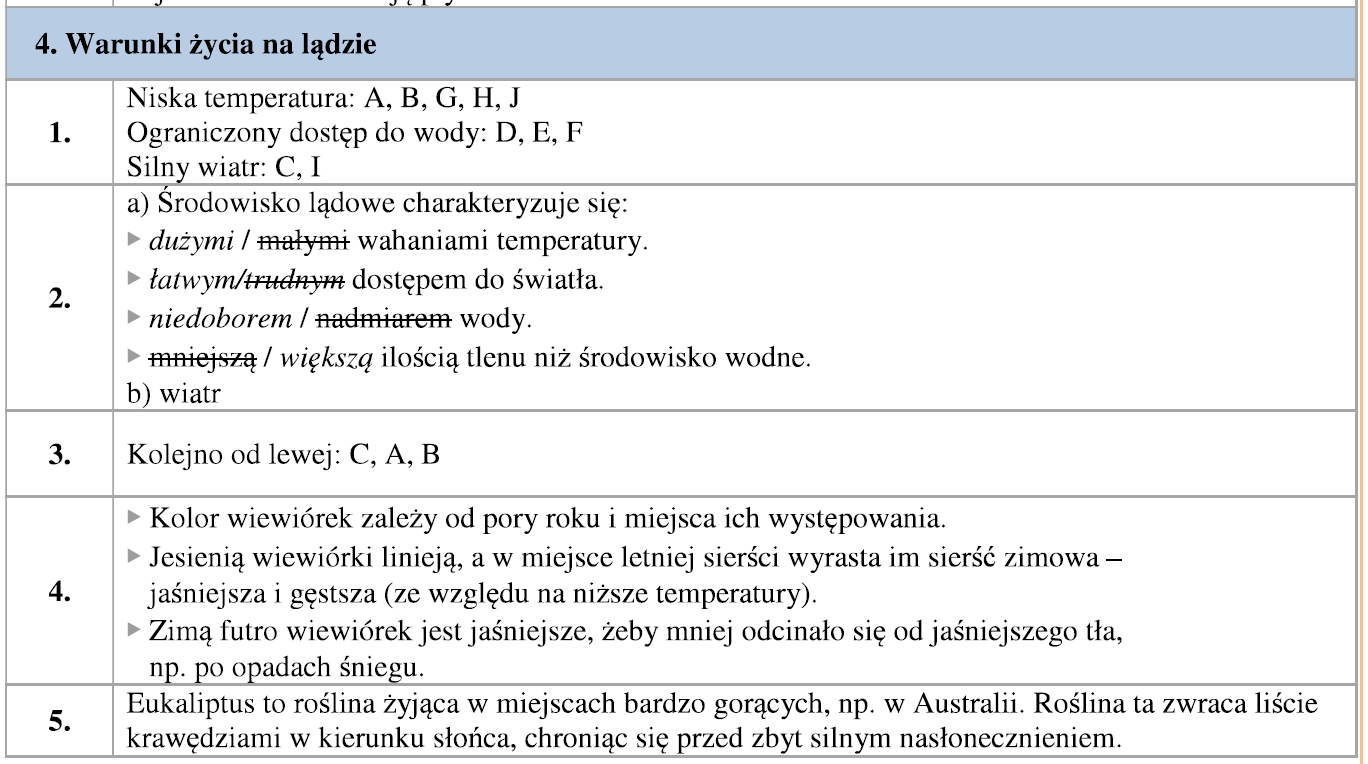 Temat: „Las ma budowę warstwową”. Przeczytajcie temat w podręczniku. Fajnie byłoby gdybyście do tego tematu wykorzystali ebooka, jest tam dużo zdjęć, można zobaczyć filmy, posłuchać jak śpiewają różne ptaki. Wysyłam Wam też prezentację multimedialną o piętrowej budowie lasu.Do zeszytu wpiszcie temat i notatkę: W lesie wyróżniamy 4 warstwy:
- korony drzew,
- podszyt,
- runo leśne,
- ściółka.Warunki panujące w warstwach lasu różnią się zależnie od ilości docierającego światła, wilgotności, temperatury powietrza oraz siły wiatru.Zróbcie 4 zadania ze strony 110 i 111.Wyślijcie mi do sprawdzenia!Bądźcie zdrowi. Pozdrawiam Was serdecznie. ☺Beata Diaków